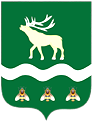 Российская Федерация Приморский крайДУМА ЯКОВЛЕВСКОГО МУНИЦИПАЛЬНОГО ОКРУГАПРИМОРСКОГО КРАЯРЕШЕНИЕ23 апреля 2024 года                     с. Яковлевка                               № 289  - НПАО Положении о порядке принятия решений и проведении на территории Яковлевского муниципального округа мероприятий по выявлению правообладателей ранее учтенных объектов недвижимости, направлении сведений о правообладателях данных объектов недвижимости для внесения в Единый государственный реестр недвижимостиВ соответствии с Федеральным законом от 06.10.2003 № 131-ФЗ «Об общих принципах организации местного самоуправления в Российской Федерации», Законом Приморского края от 05.12.2022 № 247-КЗ «О Яковлевском муниципальном округе Приморского края», Уставом Яковлевского муниципального округа, в связи с созданием Яковлевского муниципального округа и необходимостью формирования нормативной правовой базы Яковлевского муниципального округа Дума Яковлевского муниципального округаРЕШИЛА:1. Утвердить Положение о порядке принятия решений и проведении на территории Яковлевского муниципального округа мероприятий по выявлению правообладателей ранее учтенных объектов недвижимости, направлении сведений о правообладателях данных объектов недвижимости для внесения в Единый государственный реестр недвижимости  (прилагается). 2. Настоящее решение вступает в силу после его официального опубликования.3. Опубликовать настоящее решение в газете «Сельский труженик» и разместить на официальном сайте Яковлевского муниципального округа в информационно-телекоммуникационной сети «Интернет».Председатель Думы Яковлевского муниципального округа                                                              Е.А. ЖивотягинГлава Яковлевского муниципального округа                                                               А.А. КоренчукПриложение УТВЕРЖДЕНОрешением Думы Яковлевскогомуниципального округаот  23.04.2024 № 289 - НПАПоложение о порядке принятия решений и проведении на территории Яковлевского муниципального округа мероприятий по выявлению правообладателей ранее учтенных объектов недвижимости, направлении сведений о правообладателях данных объектов недвижимости для внесения в Единый государственный реестр недвижимости1.1. Положение о порядке принятия решений и проведении на территории Яковлевского муниципального округа мероприятий по выявлению правообладателей ранее учтенных объектов недвижимости, направлении сведений о правообладателях данных объектов недвижимости для внесения в Единый государственный реестр недвижимости (далее - Положение) разработано в соответствии с Федеральным законом от 06.10.2023 № 131-ФЗ «Об общих принципах организации местного самоуправления в Российской Федерации», Федеральным законом от 13.07.2015 № 218-ФЗ «О государственной регистрации недвижимости», Уставом Яковлевского муниципального округа.1.2. Настоящее Положение определяет полномочия органов местного самоуправления Яковлевского муниципального округа по решению вопроса местного значения о принятии решений и проведении на территории муниципального округа мероприятий по выявлению правообладателей ранее учтенных объектов недвижимости, направлению сведений о правообладателях данных объектов недвижимости для внесения в Единый государственный реестр недвижимости.1.3. Органом, уполномоченным на проведение на территории Яковлевского муниципального округа мероприятий по выявлению правообладателей объектов недвижимости, которые в соответствии со статьей 69 Федерального закона от 13.07.2015 № 218-ФЗ «О государственной регистрации недвижимости» считаются ранее учтенными объектами недвижимости или сведения о которых могут быть внесены в Единый государственный реестр недвижимости, является Администрация Яковлевского муниципального округа.2. Полномочия органов местного самоуправления Яковлевского муниципального округа2.1. Полномочия Думы Яковлевского муниципального округа:- утверждение решением о бюджете Яковлевского муниципального округа бюджетных ассигнований на реализацию мероприятий по выявлению правообладателей ранее учтенных объектов недвижимости, направлению сведений о правообладателях данных объектов недвижимости для внесения в Единый государственный реестр недвижимости;- контроль за исполнением Администрацией Яковлевского муниципального округа и должностными лицами Администрации полномочий по решению вопроса местного значения о принятии решений и проведении на территории Яковлевского муниципального округа мероприятий по выявлению правообладателей ранее учтенных объектов недвижимости, направлении сведений о правообладателях данных объектов недвижимости для внесения в Единый государственный реестр недвижимости;- иные полномочия в соответствии с федеральным законодательством, законодательством Приморского края, Уставом Яковлевского муниципального округа.2.2. Полномочия Администрации Яковлевского  муниципального округа:- определение структурного подразделения (структурных подразделений) Администрации Яковлевского муниципального округа, осуществляющего мероприятия по выявлению правообладателей ранее учтенных объектов недвижимости, направлению сведений о правообладателях данных объектов недвижимости для внесения в Единый государственный реестр недвижимости;- осуществление мероприятий по выявлению правообладателей ранее учтенных объектов недвижимости, которые в соответствии со статьей 69 Федерального закона от 13.07.2015 № 218-ФЗ «О государственной регистрации недвижимости» считаются ранее учтенными объектами недвижимости или сведения о которых могут быть внесены в Единый государственный реестр недвижимости;- установление порядка выявления правообладателей ранее учтенных объектов недвижимости на территории Яковлевского муниципального округа;- принятие муниципальных правовых актов по выявлению правообладателей ранее учтенных объектов недвижимости, направлению сведений о правообладателях данных объектов недвижимости для внесения в Единый государственный реестр недвижимости;- иные полномочия, установленные для уполномоченного органа статьей 69.1 Федерального закона от 13.07.2015 № 218-ФЗ «О государственной регистрации недвижимости» по выявлению правообладателей ранее учтенных объектов недвижимости.3. Финансовое обеспечение Финансовое  обеспечение мероприятий по выявлению правообладателей ранее учтенных объектов недвижимости, направлению сведений о правообладателях данных объектов недвижимости для внесения в Единый государственный реестр недвижимости является расходным обязательством Яковлевского муниципального округа и осуществляется за счет средств местного бюджета и иных источников финансирования в соответствии с действующим законодательством Российской Федерации.